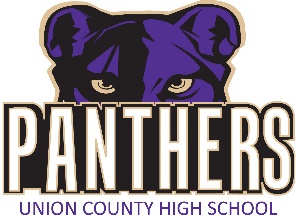 Senior Capstone ProjectCheck ListPlease check to be sure that you have completed the items listed.Bring all of these items with you to your presentation.All materials should be presented in a professional, organized manner. Checklist:_______     Research Paper  _______     Portfolio (including the items listed below)Letter of Introduction Cover Letter (Under Employability Skills on Website)Resume (Under Employability Skills on Website)Miscellaneous Career Related Information _______     Mentor InformationMentor/Mentee AgreementMentor Log _______     Product _______     Presentation